КАРТОГРАФИЧЕСКАЯ СХЕМАГРАНИЦ ИЗБИРАТЕЛЬНОГО УЧАСТКА № 1019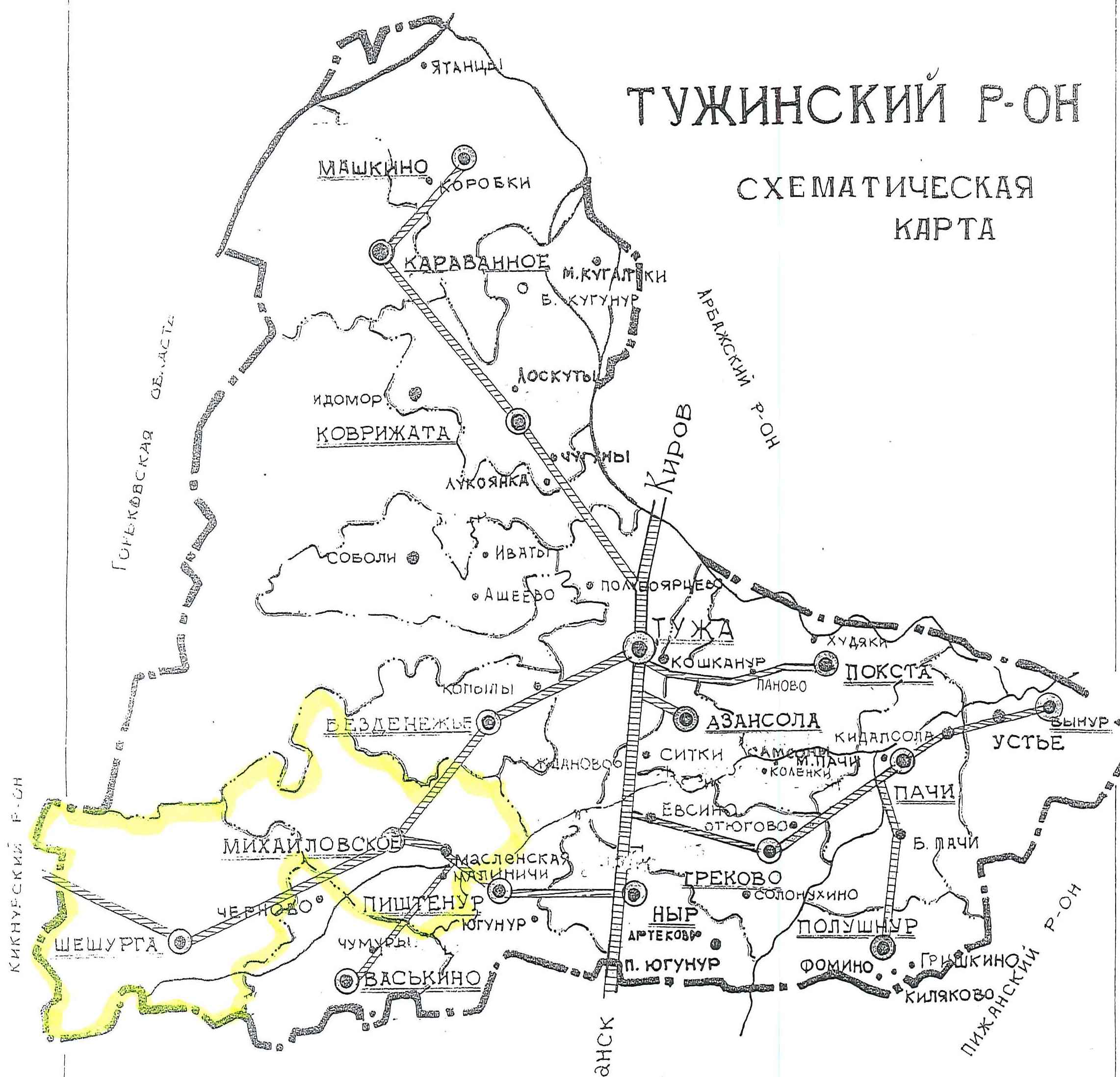 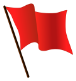 - флажком отмечено место расположения помещения участковой избирательной комиссии избирательного участка № 1019ОПИСАНИЕ ГРАНИЦ ИЗБИРАТЕЛЬНОГО УЧАСТКА № 1019	Границы избирательного участка № 1019 утверждены постановлением Администрации Тужинского муниципального района Кировской области от 14 марта 2023 года № 52 «О внесении изменений в постановление администрации Тужинского муниципального района от 25.12.2012 №747»Об образовании избирательных участков, участков референдума» (опубликовано: Бюллетень муниципальных правовых актов органов местного самоуправления Тужинского муниципального района Кировской области, 17 марта 2023 года, № 6 (350)Избирательный участок № 1019 образован в следующих границах:МЕСТО НАХОЖДЕНИЯ УЧАСТКОВОЙ ИЗБИРАТЕЛЬНОЙ КОМИССИИ ИЗБИРАТЕЛЬНОГО УЧАСТКА № 1019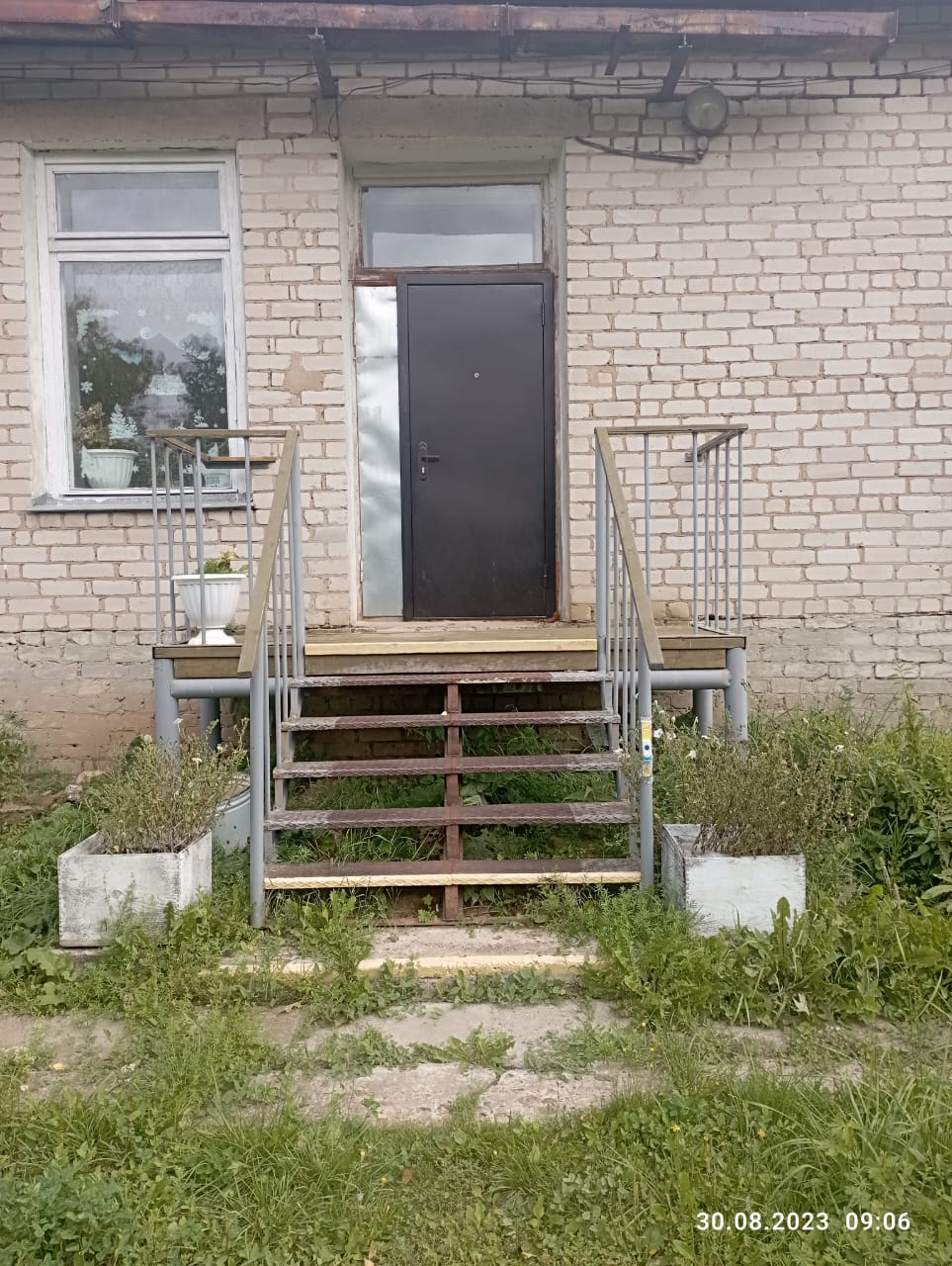 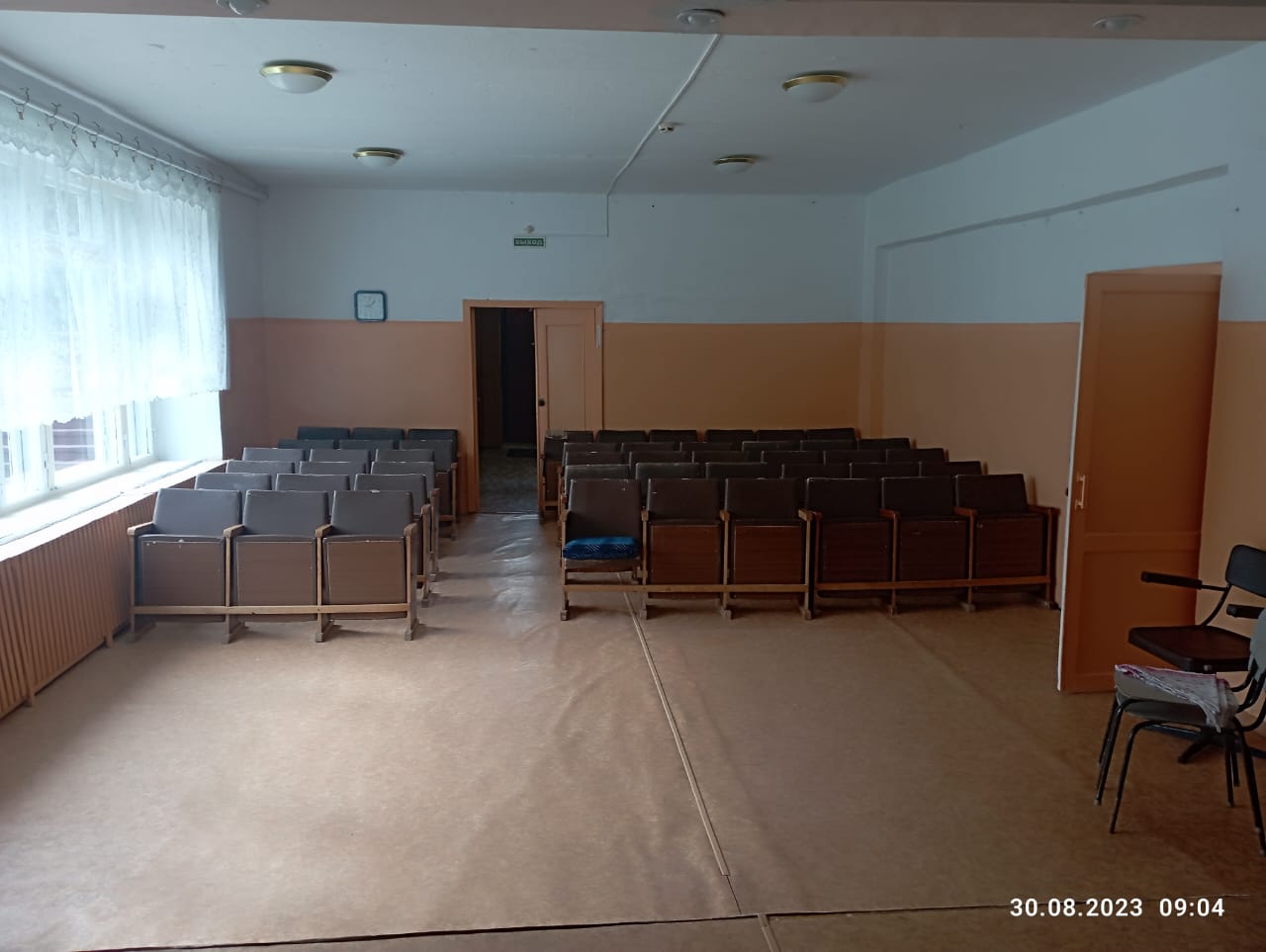 ХАРАКТЕРИСТИКА ПОМЕЩЕНИЯ ДЛЯ ГОЛОСОВАНИЯУЧАСТКОВОЙ ИЗБИРАТЕЛЬНОЙ КОМИССИИИЗБИРАТЕЛЬНОГО УЧАСТКА № 1019Площадь помещения для голосования                    кв. мВозможность подъезда автотранспорта непосредственно к избирательному участку: ДА                НЕТ* *  Если ответ «нет», указать причину __________________________________________Возможность добраться до избирательного участка регулярным общественным транспортом:ДА                НЕТ Удаленность избирательного участка от соответствующей территориальной избирательной комиссии:                    кмХарактеристика состояния дорожного полотна маршрута «УИК – ТИК»________асфальтное покрытие (удовлетворительное состояниеНаличие стационарных рамок металлодетектора в здании, где расположено помещение для голосования:ДА                НЕТ Наличие камер видеонаблюдения по периметру здания:ДА                НЕТ Этаж (указать): Сотовая связь/мобильный Интернет:наличие устойчивого сигнала сотовой связи:  ДА                НЕТ качество сигнала сотовой связи: _____хорошее____________________наличие Интернета/мобильного Интернета: ДА            НЕТ         / ДА           НЕТ             характеристика Интернет-соединения/мобильного Интернета (мб/с / 3 G, 4G): _4G_Имеется ли возможность оказания избирателям помощи волонтерами:ДА                НЕТ Возможность предоставления транспорта лицам с ограниченными физическими возможностями социальными службами:ДА                НЕТ Наличие приспособлений, обеспечивающих доступ на избирательный участок:перила/поручнина лестнице     ДА                 НЕТ на крыльце       ДА                 НЕТ наличие пандусов при входе на избирательный участок:                    ДА                НЕТ Наличие резервного помещения для голосования:  ДА                НЕТ Вид пункта:ТЕХНОЛОГИЧЕСКОЕ, ТЕХНИЧЕСКОЕ ОБОРУДОВАНИЕ, МАТЕРИАЛЫ, НЕОБХОДИМЫЕ ДЛЯ ОБЕСПЕЧЕНИЯ ПРОЦЕДУРЫ ГОЛОСОВАНИЯСТАТИСТИКА ИЗБИРАТЕЛЬНОГО УЧАСТКА № 1019СВЕДЕНИЯ ОБ ОРГАНИЗАЦИЯХ, РАСПОЛОЖЕННЫХ НА ТЕРРИТОРИИ ИЗБИРАТЕЛЬНОГО УЧАСТКА № 1019СОСТАВ УЧАСТКОВОЙ ИЗБИРАТЕЛЬНОЙ КОМИССИИ № 1019 (СРОК ПОЛНОМОЧИЙ – 5 ЛЕТ)Первое заседание 08.06.2023СПИСОК ЛИЦ, ЗАЧИСЛЕННЫХ В РЕЗЕРВ СОСТАВА УЧАСТКОВОЙ ИЗБИРАТЕЛЬНОЙ КОМИССИИ № 1019ПРИМЕРНЫЙ ПЛАН (СХЕМА) РАЗМЕЩЕНИЯ ТЕХНОЛОГИЧЕСКОГО ОБОРУДОВАНИЯ В ПОМЕЩЕНИИ ДЛЯ ГОЛОСОВАНИЯОБЕСПЕЧЕНИЕ БЕЗОПАСНОСТИ ПОМЕЩЕНИЯ ДЛЯ ГОЛОСОВАНИЯ ИЗБИРАТЕЛЬНОГО УЧАСТКА № 1019ИЗБИРАТЕЛЬНАЯ КОМИССИЯ КИРОВСКОЙ ОБЛАСТИТЕРРИТОРИАЛЬНАЯ ИЗБИРАТЕЛЬНАЯ КОМИССИЯ ТУЖИНСКОГО РАЙОНА КИРОВСКОЙ ОБЛАСТИПАСПОРТИЗБИРАТЕЛЬНОГО УЧАСТКА№ 1019РФ Кировская область2023 год№ п/пНаселенные пункты		Дома1Село Михайловскоевсе2Село Шешурга все3Деревня Малиничивсе4Деревня МасленскаявсеМесто нахождения УИК № 1019Место нахождения УИК № 1019АдресРФ,Кировская область,Тужинский район,с.Михайловское,ул.Центральная, д.78Место расположения УИК № 1019Здание администрации Михайловского сельского поселенияТелефон УИК № 1019(83340) 62-1-23Вид собственности здания (государственная,  муниципальная, частная)МуниципальнаяСобственник зданияАдминистрация муниципального образования Тужинский муниципальный район Кировской областиМесто нахождения помещения для голосования УИК № 1019Место нахождения помещения для голосования УИК № 1019АдресРФ,Кировская область,Тужинский район,с.Михайловское, ул.Колхозная, д.3Место расположения УИК № 1019Здание Михайловского сельского Дома культуры-филиала муниципального бюджетного учреждения культуры Тужинского РКДЦ Телефон УИК № 1019(83340) 62-2-58Вид собственности зданияМуниципальнаяСобственник зданияАдминистрация муниципального образования Тужинский муниципальный район Кировской областистационарный передвижнойТип сооружения: Здание Вид транспортного средства:Адрес:с.Михайловское, ул.Центральная,д.78Наименование:Наименование организации, находящейся в здании:Администрация Михайловского сельского поселенияПлощадь помещения для голосования:                            кв. мУдаленность от основногопомещения для голосования:                    метров№ п/пНаименованиеКоличествоПримечание1Кабины для тайного голосования, в том числе:111-секционные012-секционные22Стационарные ящики для голосования13Переносные ящики для голосования14Информационный стенд для размещения информации (наличие, размеры)290*12080*605Вывески с наименованием УИК26Вывески с указанием режима работы УИК и границами избирательного участка27Указатели (стрелки) снаружи и внутри здания, указывающие избирателям направление движения (указать наличие)58Мебель:168- столы58- стулья108- шкафы для документов и одежды19Телефонные аппараты110Настенные (напольные) часы111Сейф или металлический шкаф212Канцелярские принадлежности (необходимая потребность)Согласно норматива по отдельному расчету13Калькуляторы114Противопожарные средства2огнетушители15Альтернативный источник электроэнергии (генератор)116Компьютер, принтер1/117Охранная сигнализациянет18Средства видеонаблюдениянет№ п/пНаименованиеКоличествоПримечание1Общее количество избирателей3142Избиратели старше 65 лет1003Избиратели от 18 до 35 лет414Впервые голосующие05Количество избирателей,являющихся инвалидами, в том числе:325- количество избирателей, являющихся инвалидами по зрению25- количество избирателей, являющихся инвалидами по слуху05- количество избирателей, являющихся инвалидами с нарушениями опорно-двигательного аппарата3№ п/пПолное наименование организацииАдрес места нахождения организацииТелефонКоличество избирателейОбразовательные организацииОбразовательные организацииОбразовательные организацииОбразовательные организацииОбразовательные организацииНетВоинские частиВоинские частиВоинские частиВоинские частиВоинские частиНетСледственные изоляторы (СИЗО), исправительные центрыСледственные изоляторы (СИЗО), исправительные центрыСледственные изоляторы (СИЗО), исправительные центрыСледственные изоляторы (СИЗО), исправительные центрыСледственные изоляторы (СИЗО), исправительные центрыНетОрганизации социального обслуживания населения (дома для престарелых, инвалидов, геронтологические центры, психоневрологические диспансеры)Организации социального обслуживания населения (дома для престарелых, инвалидов, геронтологические центры, психоневрологические диспансеры)Организации социального обслуживания населения (дома для престарелых, инвалидов, геронтологические центры, психоневрологические диспансеры)Организации социального обслуживания населения (дома для престарелых, инвалидов, геронтологические центры, психоневрологические диспансеры)Организации социального обслуживания населения (дома для престарелых, инвалидов, геронтологические центры, психоневрологические диспансеры)НетСтатус в УИКФ. И. О.ОбразованиеСубъект выдвиженияОбязанности в УИКПредседательПивоварова Елена Николаевна ВысшееТужинское районное местное отделение Всероссийской политической партии "ЕДИНАЯ РОССИЯ"Заместитель председателяТетерина Елена ХалиловнаСреднее профессиональноеКировское региональное отделение Политической партии ЛДПР-Либерально-демократической партии РоссииСекретарьКожинова Алевтина ЛеонидовнаСреднее профессиональноеТужинское районное отделение КИРОВСКОГО ОБЛАСТНОГО ОТДЕЛЕНИЯ Политической партии "КОММУНИСТИЧЕСКАЯ ПАРТИЯ РОССИЙСКОЙ ФЕДЕРАЦИИ"партии РоссииЧлен комиссии с правом решающего голосаЛожечников Александр АнатольевичСреднее общееРегиональное отделение Социалистической политической партии «СПРАВЕДЛИВАЯ РОССИЯ – ПАТРИОТЫ – ЗА ПРАВДУ» в Кировской областиЧлен комиссии с правом решающего голосаМурсатова Валентина АлексеевнаСреднее профессиональноеСобрание избирателей по месту работы№ п/пФ. И. О.ОбразованиеОпыт работы в избирательных комиссияхСубъект выдвижения1АхпайдероваЕленаВасильевнаСреднее общеенетТужинское районное отделение КИРОВСКОГО ОБЛАСТНОГО ОТДЕЛЕНИЯ Политической партии "КОММУНИСТИЧЕСКАЯ ПАРТИЯ РОССИЙСКОЙ ФЕДЕРАЦИИ"2БизяеваНатальяЛеонидовнаСреднее профессиональноеНетТужинское районное отделение КИРОВСКОГО ОБЛАСТНОГО ОТДЕЛЕНИЯ Политической партии "КОММУНИСТИЧЕСКАЯ ПАРТИЯ РОССИЙСКОЙ ФЕДЕРАЦИИ"3БлиноваФаинаЛеонидовнаСреднее профессиональноенетРегиональное отделение Социалистической политической партии «СПРАВЕДЛИВАЯ РОССИЯ – ПАТРИОТЫ – ЗА ПРАВДУ» в Кировской области4КульпинаЕкатеринаВитальевнаСреднее профессиональноенетТужинское районное местное отделение Всероссийской политической партии "ЕДИНАЯ РОССИЯ"5МухаЕкатеринаГеннадьевнаВысшеедасобрание избирателей по месту жительства6РычковаЗояАлександровнаНачальное профессиональноенетКировское региональное отделение Политической партии ЛДПР - Либерально-демократической партии РоссииРычковаНаталияВениаминовнаСреднее профессиональноенетТужинское районное отделение КИРОВСКОГО ОБЛАСТНОГО ОТДЕЛЕНИЯ Политической партии "КОММУНИСТИЧЕСКАЯ ПАРТИЯ РОССИЙСКОЙ ФЕДЕРАЦИИ"Отметка сотрудников ГУ МЧС России по Республике, краю, областиОтметка сотрудников ГУ МЧС России по Республике, краю, области(характеристика состояния избирательного участка)Отметка сотрудников ГУ МЧС России по Республике, краю, областиОтметка сотрудников ГУ МЧС России по Республике, краю, областиОтметка сотрудников ГУ МЧС России по Республике, краю, областиОтметка сотрудников ГУ МЧС России по Республике, краю, области(должность)(подпись)(дата)(расшифровка подписи)Отметка сотрудников УМВД России по Республике, краю, областиОтметка сотрудников УМВД России по Республике, краю, области(характеристика состояния избирательного участка)Отметка сотрудников УМВД России по Республике, краю, областиОтметка сотрудников УМВД России по Республике, краю, областиОтметка сотрудников УМВД России по Республике, краю, областиОтметка сотрудников УМВД России по Республике, краю, области(должность)(подпись)(дата)(расшифровка подписи)Отметка сотрудников Роспотребнадзора по Республике, краю, области (при необходимости)Отметка сотрудников Роспотребнадзора по Республике, краю, области (при необходимости)(характеристика состояния избирательного участка)Отметка сотрудников Роспотребнадзора по Республике, краю, области (при необходимости)Отметка сотрудников Роспотребнадзора по Республике, краю, области (при необходимости)Отметка сотрудников Роспотребнадзора по Республике, краю, области (при необходимости)Отметка сотрудников Роспотребнадзора по Республике, краю, области (при необходимости)(должность)(подпись)(дата)(расшифровка подписи)Председатель участковой избирательной комиссии избирательного участка №1019Председатель участковой избирательной комиссии избирательного участка №1019Е.Н.ПивовароваЕ.Н.Пивоварова(подпись)Дата составления паспорта избирательного участка №101922 августа 2023 года22 августа 2023 года22 августа 2023 года